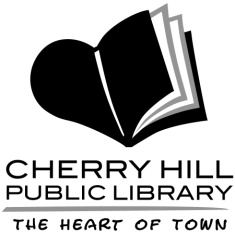 Name:  ______________________________________ Address:  ____________________________________ City: _________________________ Zip:  ___________ E-mail:  ______________________________________ Home Phone:  _____________________________ Cell Phone: _______________________________Date of Birth:  ____/____/____ Age: ___________School:  _______________________ Grade: _____1. Availability:  a. Days you can volunteer: (circle) Sun Mon Tues Wed Thurs Fri Sat  b. Times you can volunteer: From _________ am/pm to ________am/pm 2. Are you required to fulfill a specific number of volunteer hours? _______If yes, how many?_____ 3. Must you have your hours completed by a certain date?_____ If yes, when?_________ 4. What areas of volunteering interest you?   Book Reviews  In-house Cleaning Assistance  Make & Take Crafts  Book Sale  New Group  Teen Advisory Board (T.A.B)Contact Youth Services for summer-only Volunteering in early May to volunteer for Summer Reading.5. Other places you volunteer:   Environmental Groups  Faith Based Organization  Boy/Girl Scouts   School-based   United Way   Youth Organizations  Other _________________ 6. Where did you learn about volunteer opportunities at the library?   School   Library staff   Library flyer   Facebook   Library website  Friend   Community Organization   Other __________________7. References- 2 non-household references are required a. Name: _________________________________________________________ phone number:_____________________  b. Name: _________________________________________________________ phone number:_____________________ Parent Permission Required for Volunteers under 18.I,   ______________________________(responsible party), responsible for __________________________(child’s name) do hereby release Cherry Hill Public Library and Cherry Hill Township, and their employees from any and all liability which may arise as a result of volunteering at the Cherry Hill Public Library. He/she has my full permission to participate in the library’s volunteer program and I waive any claim for damages to his/her property and assume all the risks of such participation. The Cherry Hill Public Library also has permission to use my child’s photograph, videotaped image or creative works in publicity about the Library and its activities or displays. ___Yes ___No Parent/Guardian signature: _______________________________________________ Date: ________________ Telephone: ________________________   Email: __________________________________________________